10 Things to do with your FamilyPLAY! Really PLAY. Have fun! Perhaps others in your house will join you too. READ. Someone can read to you. You can tell the story to someone else, by reading with the pictures. Reading next to someone helps builds love and connection too. Collect. Take a walk and collect things in nature to sort, stack or build with. You can also collect items inside for the next two weeks. Then, sort and count to see how many you have. Maybe you can make patterns. Make something. Use materials you have in your house to explore your creative side. What can you make? What have you made in school? Can you make it again, even with different materials? Build. Use toys, blocks, dominos, cards, toothpicks and marshmallows or natural materials to build with. Mix it up. Make your own playdough (see recipe below), ooblek, or bubbles. If you don’t have those supplies, think about what you do have and look up some other recipes for sensory play. Use a bin for sensory play; use water to splash, rice to scoop, or ice cubes and salt to watch the melt.Practice together. Sing songs with rhymes or play on words. Chant nursery rhymes. Count objects, go on a word or letter hunt, look for shapes in your environment. Write your name (a helper can highlight it first for those who are still learning). Write me or your teachers or your friends a note, or send us an email (with someone’s help).  Get up and Move!  Run, chase, skip, balance and stay busy, inside and out! Put on some music and dance. Maybe your family will teach you a new dance move! Reach OUT to others: Who can you call today or facetime to show how you care and to make their day brighter? I used to sing a song with my grandmother over the phone  Explore. There are so many free resources for you right now. From virtual field trips to educational games, your parent/guardian can check out the following links and share it with you. Of course, limit your screen time as usual and make sure you are still playing and learning. This link is a great resource for all ages, and will link you to other reading sites. https://growingbookbybook.com/online-literacy-resources/The Cincinnati Zoo is offering a daily 3pm FaceBook animal adventure. If you don’t have social media, you can check out their YouTube post after the live event. http://cincinnatizoo.org/home-safari-resources/ LUNCH DOODLES with Mo Willems!
Kennedy Center Education Artist-in-Residence at Home

Mo Willems invites YOU into his studio every day for his LUNCH DOODLE. Learners worldwide can draw, doodle and explore new ways of writing by visiting Mo’s studio virtually once a day for the next few weeks. Grab some paper and pencils, pens, or crayons and join Mo to explore ways of writing and making together. Viewers can see each weekday’s new video at 1:00 p.m. ET.

Visit https://www.kennedy-center.org/education/mo-willems/ to watch all of Mo's videos, find activity sheets to print out & follow along, and more!StoryLine Online offers free readings of favorite storybooks with actors. Happy listening! https://www.storylineonline.net/ Scholastic offers some great daily resources for Preschool: https://classroommagazines.scholastic.com/support/learnathome/grades-prek-k.html The ELC has signed up for an account for the offerings of ABCmouse. Check it out. https://www.ageoflearning.com/school_closure_pdf/ParentLetter_AofL_SCHOOL1657.pdf Here is a graphic of other options for children: 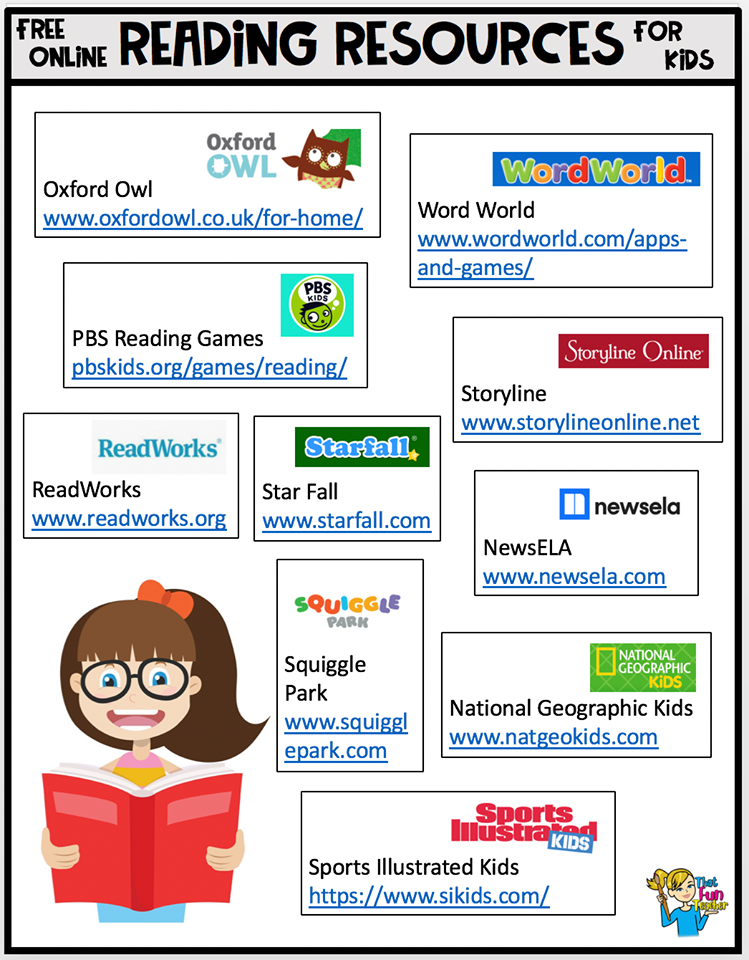 Playdough (must cook )1 cup flour½ cup salt2 teaspoon cream of tartar 1 cup water1 tablespoon oil Food coloring Mix all ingredients together in skillet. Cook on low heat until mixture is lumpy and sticks together. Stir often. Turn the dough out on wax paper or a tray. Knead when cool. **keep germs to yourself by making a bag for each family memberSimple playdough (cook) 2 cups baking soda 1 ½ cups water 1 cup cornstarch Combine all in saucepan. Mix with fork until smooth Heat over medium heat until thick. Turn onto a plate until cool. Oobleck 1 part water 1.5 to 2 parts corn starch Mix by pouring in corn starch slowly. Gets messy- do in kitchen only! 